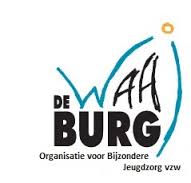 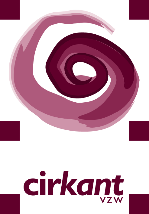 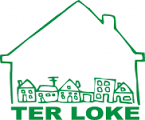 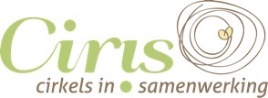 Indicatiestellingsformulier Contextbegeleiding ifv aanmeldingDit indicatiestellingsformulier kan ingevuld worden ifv aanmelding voor laagintensieve of breedsporige contextbegeleiding.Wanneer u wil aanmelden voor contextbegeleiding ifv positieve heroriëntering, dient u telefonisch contact op te nemen met Cirkant of De Waaiburg.Bovenstaande modules contextbegeleiding zijn rechtstreeks toegankelijk.Wanneer u wil aanmelden voor hoogintensieve contextbegeleiding, dient u een A-doc in te vullen via insisto, aangezien dit niet rechtstreeks toegankelijk is.Meer informatie over de verschillende modules contextbegeleiding kan u vinden op de website van elke organisatie.Een beknopte handleiding om dit formulier in te vullen, kan u achteraan terugvinden, evenals de procedure, contactgegevens,…Naam minderjarige: Ingevuld door: Algemene informatieAlgemene criteriaDatum verzending indicatiestellingsformulier: Is deze vraag doorgepraat met:Ouders:	 Ja	 NeeJongere:	 Ja	 NeeAkkoord van de cliënt om op een wachtlijst te worden geplaatst:Ouders:	 Ja	 NeeJongere:	  Ja	 NeeMotivatie cliënt: Ouders:  Erg gemotiveerd    Gemotiveerd     Niet gemotiveerd     WeerstandJongere:  Erg gemotiveerd   Gemotiveerd    Niet gemotiveerd     WeerstandIs er collegiaal overleg geweest om over te gaan naar een eventuele aanmelding? Ja	 NeeToelichting: Specifieke criteriaJuiste regio: 							 Ja	 NeeSubsidiariteit toegepast (ifv brede instap):			 Ja	 NeeWelke stappen werden reeds gezet: Verontrusting aanwezig en gecommuniceerd aan de ouders:	 Ja	 NeeWat maakt dat je denkt dat dit soort hulpverlening, gegeven de verontrusting, zou werken?IdentificatieContactpersoon - aanmelder:Naam: Voornaam: Dienst: Telefoon / GSM: Emailadres: Bereikbaarheid: Opmerkingen en andere belangrijke info: Minderjarige:  Jongen		  MeisjeNaam: Voornaam: Geboortedatum: Woonplaats: School / Type: Ifv indicering voor CIG De Merode:Zwangerschap:  Ja	 NeeVermoedelijke bevallingsdatum: Opmerkingen en andere belangrijke info: Ouders:Naam moeder: Voornaam moeder: Adres moeder: Telefoon moeder: Ifv indicering voor CIG De Merode:Zwangerschap:  Ja	 NeeVermoedelijke bevallingsdatum: Naam vader: Voornaam vader: Adres vader: Telefoon vader: Toelichting bij de gezinssamenstelling (ouders, broers,…):Toelichting bij de gezinsvorm (wie is betrokken bij de opvoeding en hoe staan ze tegenover het hulpverleningsvoorstel?):Netwerk / andere belangrijke betrokkenenFamiliaal: Sociaal: Professioneel: Is er momenteel nog andere hulpverlening actief in dit gezin?	 Ja, en welke:	 NeeZijn er mogelijkheden in het netwerk die mee inzetbaar zijn om het gezin op weg te helpen? Ja, en welke: NeeOpmerkingen en andere belangrijke info:SituatieschetsVolgens contactpersoon - aanmelder:Wat loopt goed / Krachten: Klachten / Problemen: Wat wensen jullie graag veranderd?: Gewenste hulp:Onderstaand kan u criteria terugvinden die een indicatie geven voor een gerichte doorverwijzing tussen laagintensieve of breedsporige contextbegeleiding.Laagintensieve Contextbegeleiding Perspectief tot verandering op 6 maanden (mogelijks verlengbaar) Afbakenen naar opvoedingsvragen met als doel pedagogische vaardigheden versterken en pedagogisch moeilijk lopende zaken aanpakken. Het gezin krijgt hulp van andere diensten / netwerk bij hulpvragen, verschillend van de opvoedingsvraag. Rol van begeleider is ‘trainer / begeleider in opvoedingsprocessen’IFV INDICERING NAAR LAAGINTENSIEVE CONTEXTBEGELEIDING VOOR GEZINNEN MET JONGE KINDEREN IN SITUATIE VAN VERONTRUSTING  (enkel bij CirkantCiris):	 Verontrusting omtrent jonge kinderen (min 12 jaar)	 Perspectief tot verandering op 6 maanden	 Door inzet van LiCB-12 kan een dreigende uithuisplaatsing mogelijks worden vermedenBreedsporige ContextbegeleidingVanuit Cirkant, Ter Loke, De Waaiburg Perspectief tot verandering op lange termijn (1 jaar, verlengbaar) Integrale aanpak op verschillende vlakken (opvoedingsvragen, relationeel, financieel, huisvesting, school, individuele problematieken, …) is nodig door 1 dienst (multiproblem) Er is sprake van weerstand Rol van begeleider is interveniërend op verschillende levensdomeinen  Chronische problematiekVanuit CIG De Merode Gezinnen waarbij de ontwikkelingskansen, het welbevinden of de veiligheid van baby’s, peuters en kleuters bedreigd zijn door risicofactoren bij de ouders of het kind. Voor kinderen van 0-6 jaar  Perspectief tot verandering op lange termijn (1 jaar, verlengbaar) Integrale aanpak op verschillende vlakken (opvoedingsvragen, relationeel, financieel, huisvesting, school, individuele problematieken, …) is nodig door 1 dienst (multiproblem) Er is sprake van weerstand Rol van begeleider is interveniërend op verschillende levensdomeinen  Chronische problematiekHandleiding indicatiestellingsformulier contextbegeleiding ifv aanmeldingProcedureWanneer u overweegt om een gezin aan te melden voor contextbegeleiding, verwijzen wij u eerst naar het indicatiestellingsformulier dat u op de website van de organisatie kan vinden.Vul dit indicatiestellingsformulier in en bezorg het beveiligd per mail aan de desbetreffende organisatie.De Waaiburg:aanmeldingenaandacht@dewaaiburg.beCirkant & Ciris:aanmeldingen@cirkant-vzw.beTer Loke:aline.maes@terloke.beCIG De Merodeinstroom.cig@terloke.beDe aanmeldingsverantwoordelijke van de organisatie leest het indicatiestellingsformulier na en neemt zelf telefonisch contact op met de contactpersoon-aanmelder om bepaalde zaken af te toetsen, te overleggen, aan vraagverheldering te doen.Wanneer blijkt dat de indicatie voldoet aan de voorwaarden, wordt het gezin op de wachtlijst geplaatst. De aanmeldingsdatum die gehanteerd wordt, is de datum dat het indicatiestellingsformulier per mail werd ontvangen (dus niet de datum van het telefonisch overleg).Bij een open plaats wordt er door de organisatie contact opgenomen met de contactpersoon-aanmelder en zal er concreet afgesproken worden hoe en door wie het gezin wordt gecontacteerd om een intake te plannen, wie aanwezig dient te zijn hierbij,…Belangrijk:Gedurende de wachttijd neemt de desbetreffende organisatie geen contact met het gezin of zetten zij geen stappen inzake begeleiding. De contactpersoon-aanmelder blijft de contactpersoon voor het gezin.Men kan aanmelden voor één specifieke organisatie of voor alle vier.Toelichting bij het indicatiestellingsformulierVerduidelijkingen:1.2. Specifieke criteriaJuiste regio: De Waaiburg: arrondissement Turnhout, uitgezonderd Rijkevorsel Hoogstraten, Ravels, Weelde, Poppel, Baarle-Hertog, Merksplas.Cirkant & Ciris: arrondissement Turnhout, uitgezonderd Herselt, Westerlo, Hulshout, Laakdal en Meerhout.Ter Loke: arrondissement Turnhout, uitgezonderd Herselt, Westerlo, Hulshout, Laakdal, Meerhout en Balen.CIG De Merode: arrondissement TurnhoutSubsidiariteit toegepast (ifv brede instap): Zijn de minst ingrijpende mogelijkheden die zich aanbieden vanuit de brede instap (CAW, K&G, opvoedingswinkel,…) verkend en zijn er eventueel contacten gelegd met deze diensten?2.3. OudersToelichting bij de gezinssamenstelling:Wie woont er allemaal in het gezin? (ouders, nieuwe partners, broers, zussen,…)Toelichting bij de gezinsvorm: Verduidelijk hier of het om een kerngezin gaat, een nieuw samengesteld gezin,… Welke partijen zijn betrokken in de opvoeding, wat is hun motivatie en engagement,…Wanneer er een scheiding is, geef dan ook weer wat de regeling is, of de andere ouder nog betrokken is,…3.2. Gewenste hulpVanuit de organisaties is er een gedifferentieerd aanbod inzake contextbegeleiding. Bij dit onderdeel van het indicatiestellingsformulier vindt u de kerncriteria per type contextbegeleiding terug. Deze zijn opgesomd vanuit het subsidiariteitsprincipe. Deze criteria kunnen u een beter zicht geven op de inhoudelijke werking per type contextbegeleiding. Het is belangrijk dat u bij het indiceren met deze voorwaarden rekening houdt, en tracht het principe van subsidiariteit toe te passen.Aanbod per voorziening:De Waaiburg:Contextbegeleiding ifv positieve heroriënteringLaagintensieve contextbegeleidingBreedsporige contextbegeleidingCirkant & Ciris:Contextbegeleiding ifv positieve heroriënteringLaagintensieve contextbegeleidingLaagintensieve contextbegeleiding voor gezinnen met jonge kinderen (-12 jaar) in situatie van verontrusting en dreigende uithuisplaatsingBreedsporige contextbegeleidingHoogintensieve contextbegeleidingTer Loke:Laagintensieve contextbegeleidingBreedsporige contextbegeleidingCIG De Merode:Breedsporige contextbegeleiding met specifieke doelgroep (kinderen van 0-6 jaar) 